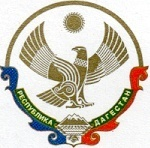 МУНИЦИПАЛЬНОЕ  КАЗЕННОЕ  ОБЩЕОБРАЗОВАТЕЛЬНОЕ  УЧРЕЖДЕНИЕ  «КАЛИНИНАУЛЬСКАЯ  СРЕДНЯЯ  ОБЩЕОБРАЗОВАТЕЛЬНАЯ  ШКОЛА  ИМЕНИ  ГЕРОЯ  РОССИИ  ГАЙИРХАНОВА М.М.»_____________________________________________________________________________________368157 с. Калининаул,                                                                       тел. 8(989)4793735Казбековский район, Р.Д.                                                           e-mail: kalininaulsosh@mail.ru    18.01.2021г.    №  ____На основании письма МОН РД  № 06-1338/01-08/21  от 12.02.2021г.  в  целях  профилактики  и предупреждения  нарушений несовершеннолетними  законодательства  при проведении публичных и массовых мероприятий,  а также в целях  недопущения  несовершеннолетних   к участию в несанкционированных мероприятиях  и массовых беспорядках  представляющих  реальную угрозу жизни и здоровью,   в МКОУ «Калининаульская СОШ им.Героя России Гайирханова М.М.»  заместитель директора по безопасности  Абдуразаков  А.А.  провёл   беседы  в 5-11 классах  с привлечением   инспектора ПДН  Исаева И. При проведении мероприятий, были использованы методические рекомендации, опубликованные на официальном сайте МИНОБР РД.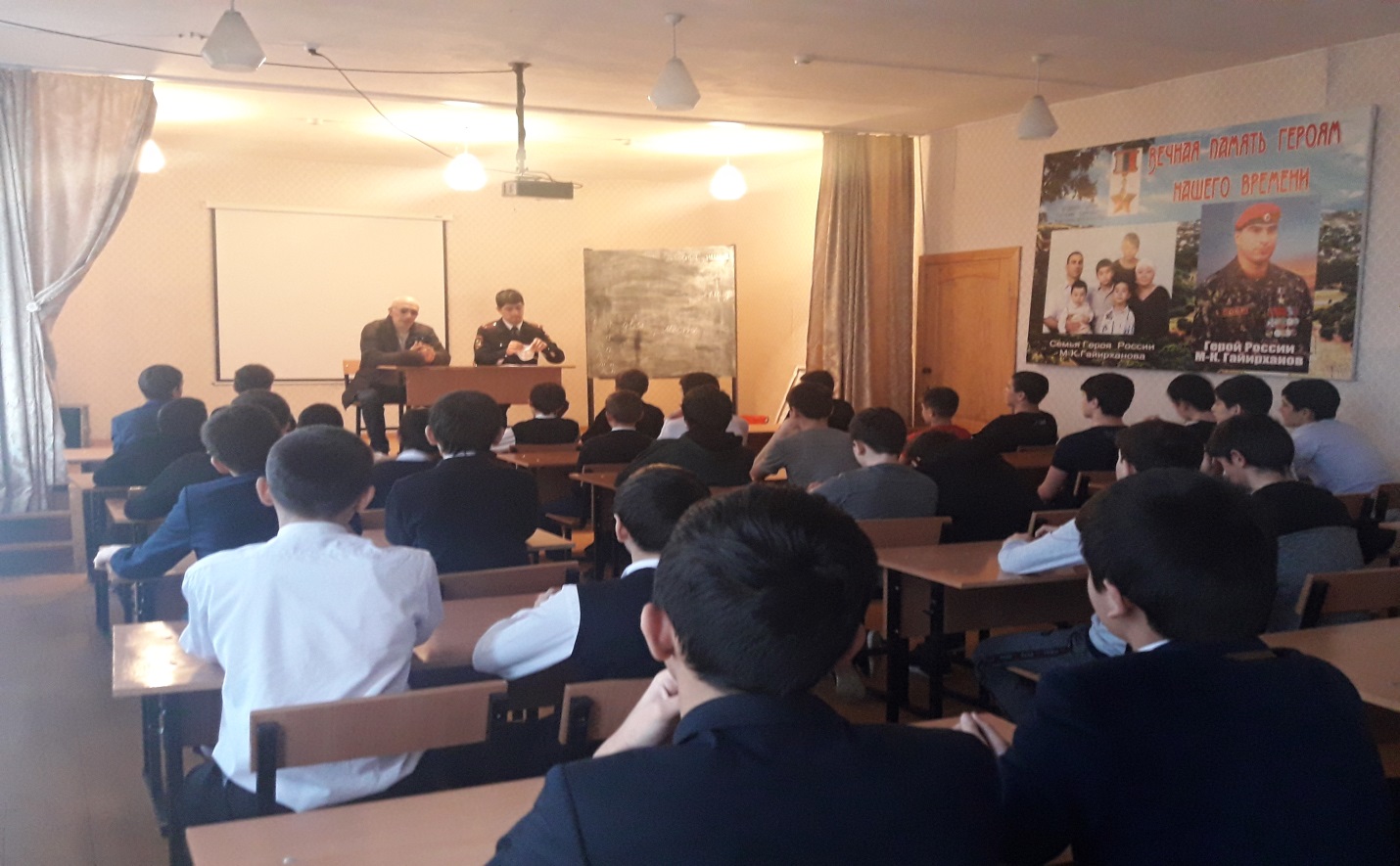 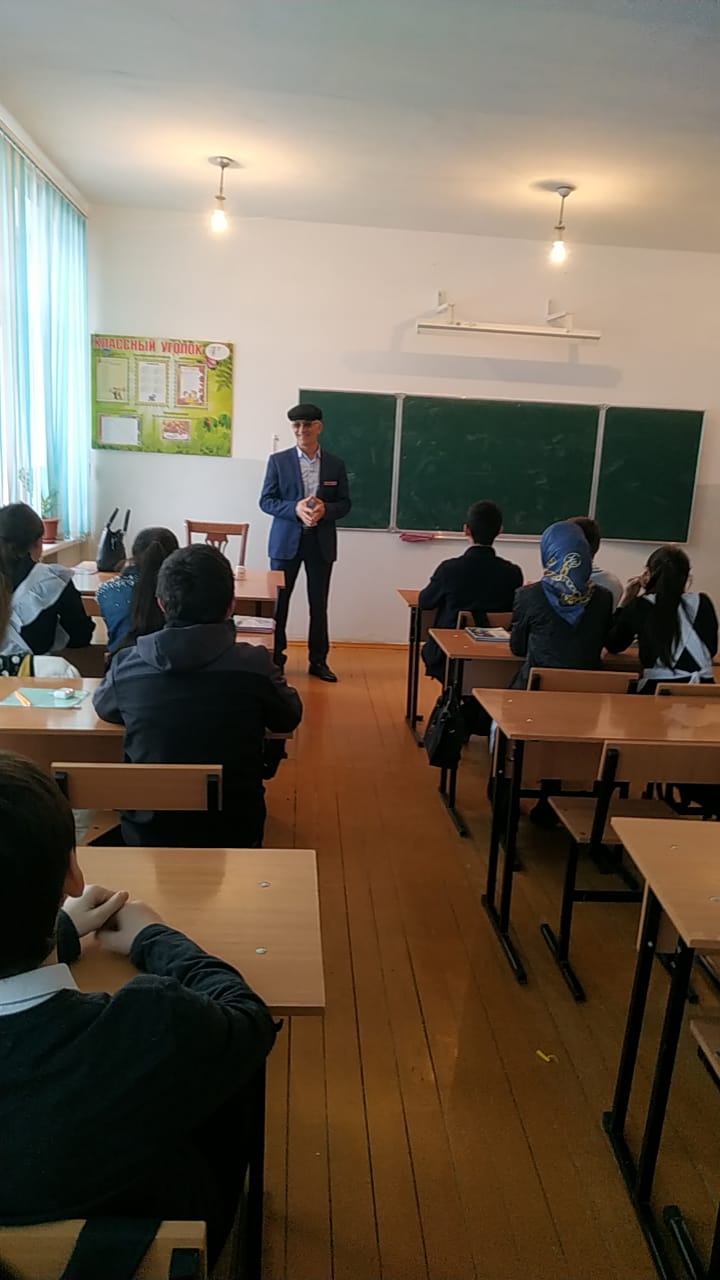 ЗДВР  Ильясханова  М.И.